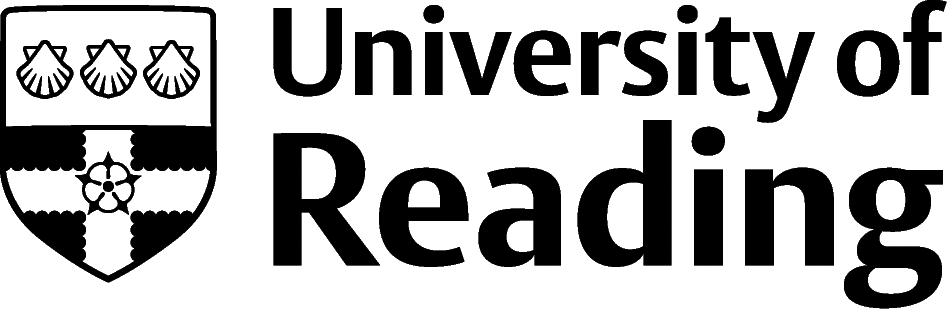 Annex 10: Apprenticeship Client Contract Renewal or Variation FormThis form should be completed when an existing Apprenticeship Client Contract is expiring and the University wishes to renew the Contract for further cohorts, or where an existing Client wishes to enter into a new Contract for a different programme or level of programme. This should only be used where there is an existing and approved apprenticeships programme. The purpose of this form is to conduct an appropriate review of practice with existing clients whose contract is due to expire and there is a mutual desire to continue the apprenticeship programme for future cohorts of students, or where an existing Client wishes to expand or vary the Contract to include new programmes or levels. This is in accordance with the University’s obligations under the ESFA rules and the QAA Quality Code, and to provide sufficient information that a new contract can be prepared.Where the University is bidding for work under a procurement process, this form must also be completed, so far as possible, before any bids are submitted.Any queries on completion of this form should be addressed to Legal Services (legalservices@reading.ac.uk) for sections 3 and 5 and to the appropriate School Director for Teaching and Learning for sections 4 and 6.To note: This form is not to be used for the introduction of a new apprenticeship programme, which should be done in accordance with the Programme Lifecycle Policy. Where possible please append the original Apprenticeship Client Contract Requirement Form for information. Section 1: University InformationSection 2: Client InformationSection 3: Client ChecksFor each of the following, please confirm what check has been carried out and by whom, the results of the check and any concerns. Where concerns have been escalated, set out to whom and the result of the escalation. Section 4: Programme InformationIf multiple programmes/levels please provide details on each. Any significant deviations in delivery or customisation should be discussed with the relevant Teaching and Learning Dean and should be considered for referral to UPB, in accordance with the Programme Lifecycle Policies. Section 5: Contract InformationIf multiple programmes/levels please provide details on each.Section 6: Programme Delivery and ResponsibilitiesIf multiple programmes/levels please provide details on each. Section 7: Comments and Sign-offBy signing this page, the School Director for Teaching and Learning is confirming that they are satisfied that the programme for this client will meet the University’s requirements for academic quality and student experience, and that they have discussed the proposal (and any issues arising from it) with their Teaching and Learning Dean. Completed forms should be returned to the Legal Services Team (legalservices@reading.ac.uk)Proposer detailsProposer detailsProposer’s nameProposer’s emailTelephoneName of SchoolClient detailsClient detailsName of ClientAddress of clientOrganisation websiteKey Client Contact detailsKey Client Contact detailsNameJob TitleEmailTelephoneClient check questionsClient check questionsHas the identity of the client been confirmed?Are there any concerns regarding the organisation’s financial stability since the initial due diligence was carried out for the previous agreement?Are there any concerns regarding the reputation and standing of the organisation? Has the organisation got a current contract with the ESFA?If so, what is the date of the contract?Programme DetailsProgramme DetailsName of the programmeIs there any significant deviation from the standard or current delivery with this client (eg increased or decreased cohorts, location for delivery)? If so, provide details. Is there any significant customisation of materials required (eg new modules or changed learning outcomes)?If so, provide details. Contract DetailsContract DetailsWhen does the current contract expire?When will the new contract commence?What will be the term of the new contract?When will cohorts commence each year?Will there be a closed cohort or will the client send students for an open or consortia cohort?If the latter, please identify the cohort where possible. Minimum number of students?Maximum number of students?University Account Manager?Is there a residential element to the programme?Will the University apply any additional changes other than that available from the digital account? If so, please provide full details.  Any changes from standard admissions requirements?Is a prior qualification process agreed?Do you intend any programme delivery to be carried out by third parties, including the client?If so, contact Legal Services immediatelyAny additional informationOutline responsibilities around delivery of the programmeOutline responsibilities around delivery of the programmeHave there been any identified issues with regards to resources, facilities or student support over the course of the previous contract?If so, how will these be addressed going forward?Will there be any changes to the current arrangements with regards to teaching facilities, learning resources or specialist equipment?If so, please detail here. What academic student support will be provided by the client, (eg work place mentoring)?Provide full detailsWhat checks have been made to ensure that the client can, and will, bel able to deliver the requisite on-the-job training?Please comment briefly on your experience with the client during the past contract. Please outline the guarantees that you have received that the client understands and can meet the obligations place on it by the ESFA contract and the contract with the University.Please confirm that this has been discussed with the client and highlight any areas of concern. School Director for Teaching and LearningSchool Director for Teaching and LearningNameComments on the proposal (including whether any concerns have been raised, and, if so, to whom, and what remedies have been sought)SignatureDateProposerProposerNameComments on the proposalSignatureDateHead of SchoolHead of SchoolNameComments on the proposalSignatureDateTeaching and Learning DeanTeaching and Learning DeanNameComments on the proposalSignatureDate